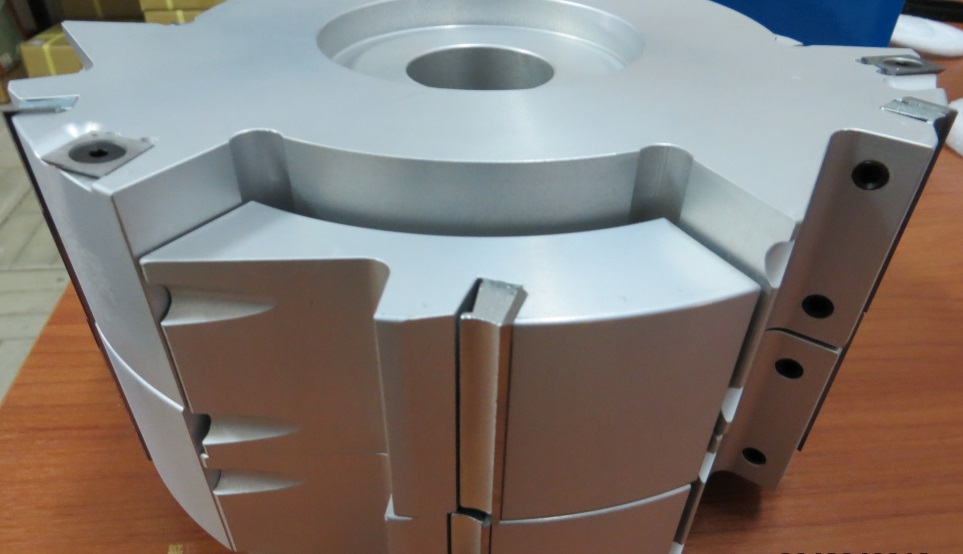 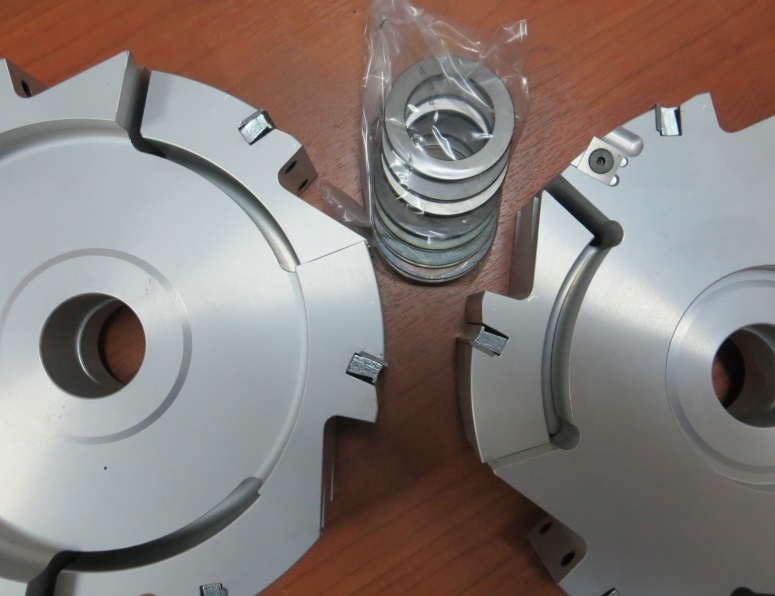 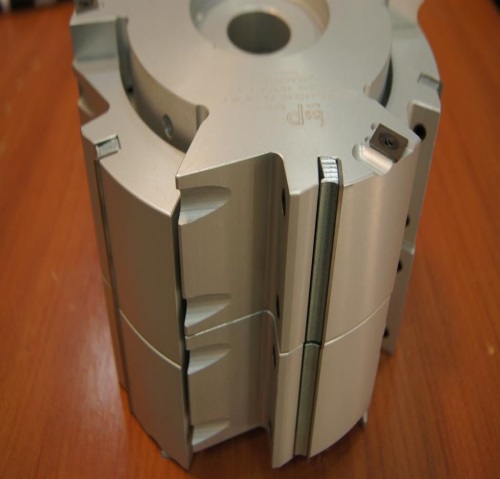 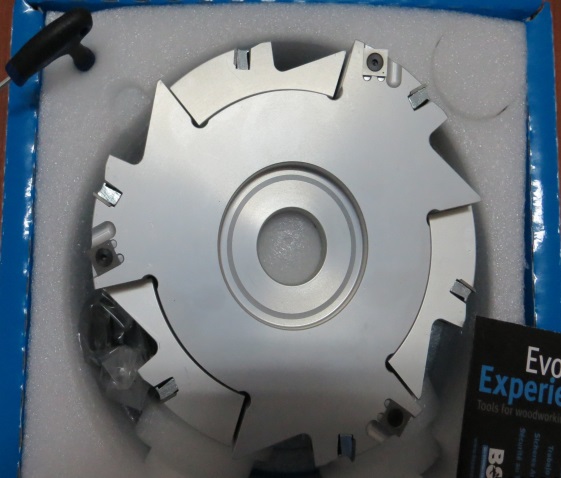 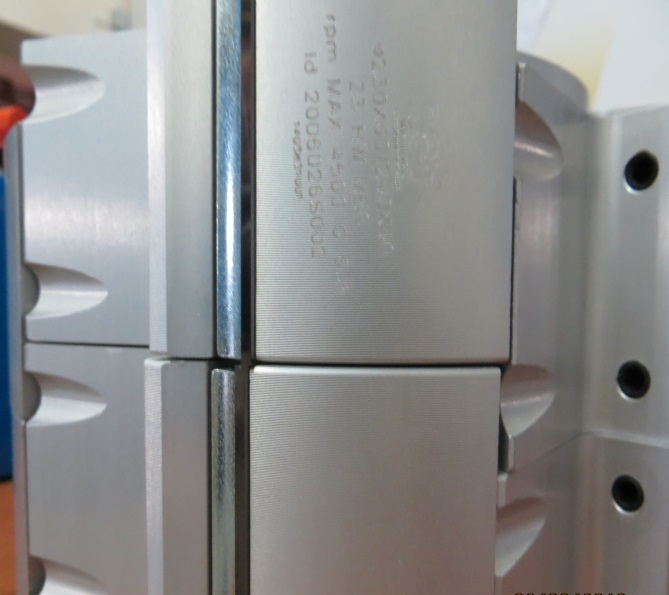 Код из 1САртикулНаименоваие/ Бренд/ПоставщикТехнические характеристикиГабаритыД*Ш*В,ммМасса,грМатериалМесто установки/Назначение   F00258892006026S002Фреза вертикальная D230 B60,5-235 d40 z=3+3 (BSP)D230 B60,5-235 d40 z=3+3 (BSP)10000металлЧашкозарезные станки/профилирование   F00258892006026S002D230 B60,5-235 d40 z=3+3 (BSP)10000металлЧашкозарезные станки/профилирование   F00258892006026S002   BSPD230 B60,5-235 d40 z=3+3 (BSP)10000металлЧашкозарезные станки/профилирование